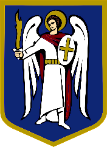 депутатКИЇВСЬКОЇ МІСЬКОЇ РАДИ IX СКЛИКАННЯ«______»_________________2021 р.                                                                                  №_______________________Постійній комісії Київської міської ради з питань освіти і науки, сім'ї, молоді та спортувул. Хрещатик, 36м. Київ, 01044Прошу включити до порядку денного, найближчого засідання, постійної комісії Київської міської ради з питань освіти і науки, сім'ї, молоді та спорту, питання щодо ініціювання перевірки відповідності виконання взятих зобов’язань щодо оренди приміщення загальною площею понад 1500 кв. м. за адресою вул. Хрещатик, буд.10 (буд. літ. "А", "Б", "В"), що знаходяться у комунальній власності.Згідно звернення Ковбасюк С. В..	Додаток: на 1 арк. у 1 прим.З повагою,депутат Київської міської ради,член депутатської фракції «ГОЛОС»у Київській міській раді 					            Вадим ВАСИЛЬЧУКвик. Симоненко Максим Сергійович0939718091